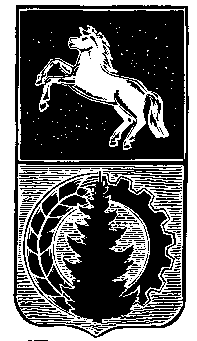  АДМИНИСТРАЦИЯ АСИНОВСКОГО РАЙОНАРАСПОРЯЖЕНИЕ20.09.2022                                                                                                                                   № 410-Р/22г. АсиноОб утверждении карты комплаенс-рисков нарушения антимонопольного законодательства, плана мероприятий по снижению рисков нарушения антимонопольного законодательства на 2022 год и ключевых показателей оценки эффективности функционирования антимонопольного комплаенса в администрации Асиновского районаВ соответствии с Указом Президента Российской Федерации от 21.12.2017 № 618 «Об основных направлениях государственной политики по развитию конкуренции» и распоряжением Губернатора Томской области от 27.02.2019 № 44-р «О создании и организации системы внутреннего обеспечения соответствия требованиям антимонопольного законодательства в исполнительных органах государственной власти Томской области»:	1. Утвердить:	а) карту комплаенс-рисков нарушения антимонопольного законодательства в администрации Асиновского района на 2022 год (приложение 1 к настоящему распоряжению);	б) план мероприятий по снижению рисков нарушения антимонопольного законодательства в администрации Асиновского района на 2022 год (приложение 2 к настоящему распоряжению);	в) ключевые показатели оценки эффективности функционирования антимонопольного комплаенса в администрации Асиновского района (приложение 3 к настоящему распоряжению);      	 2. Признать утратившим силу распоряжение администрации Асиновского района от 02.03.2022 № 069-Р/22 «Об утверждении карты комплаенс-рисков нарушения антимонопольного законодательства, плана мероприятий по снижению рисков нарушения антимонопольного законодательства на 2022 год и ключевых показателей оценки эффективности функционирования антимонопольного комплаенса в администрации Асиновского района».3. Настоящее распоряжение вступает в силу с даты его подписания и подлежит размещению на официальном сайте муниципального образования «Асиновский район» www.asino.ru.4. Контроль за исполнением настоящего распоряжения возложить 
на заместителя Главы Асиновского района  по экономике и финансам.Глава Асиновского района 							                        Н.А.ДанильчукА.А.СедякинаПриложение 1УТВЕРЖДЕНА распоряжением администрации Асиновского районаот 20.09.2022  № 410-Р/22КАРТА КОМПЛАЕНС-РИСКОВ нарушения антимонопольного законодательстваадминистрации Асиновского районана 2022 годПриложение 2УТВЕРЖДЕН распоряжением администрации Асиновского районаот 20.09.2022 № 410-Р/22ПЛАНмероприятий по снижению рисковнарушения антимонопольного законодательствав администрации Асиновского района на 2022 годПриложение 3УТВЕРЖДЕНА распоряжением администрации Асиновского районаот 20.09.2022 № 410-Р/22Оценка эффективности функционирования антимонопольного комплаенса в администрации Асиновского районаКлючевые показатели эффективности устанавливаются в целях оценки эффективности функционирования антимонопольного комплаенса в Асиновском районе. Период, за который производится оценка – календарный год. Расчет значения итогового показателя производится путем суммирования баллов: высокая эффективность – от 80 до 100 баллов; средняя эффективность – от 60 до 79 баллов; низкая эффективность – от 20 до 59 баллов; неэффективно – ниже 19 баллов. № п/пУровеньрискаВид рискаПричины возникновения и условия возникновенияВысокийНарушение антимонопольного законодательства при осуществлении закупок товаров, работ, услуг для обеспечения государственных нуждВключение в описание объекта закупки требований, влекущих за собой ограничение количества участников закупки.Нарушение порядка определения и обоснования начальной (максимальной) цены государственного контракта.Ошибочное применение  материальных и (или) процессуальных норм права.СущественныйНезначительныйНарушение антимонопольного законодательства в принятых нормативных правовых актахПодготовка, согласование и утверждение нормативных правовых актов с нарушением требований антимонопольного законодательства.Ошибочное применение  материальных и (или) процессуальных норм права.СущественныйНезначительныйНарушение антимонопольного законодательства при подготовке ответов на обращения физических и юридических лицНарушение сроков ответов на обращение физических и юридических лиц. Непредоставление ответов на обращения физических и юридических лиц.Ошибочное применение  материальных и (или) процессуальных норм права.	СущественныйНезначительныйНарушение антимонопольного законодательства при оказании муниципальных услугПредъявление требований о предоставлении документов, информации или осуществлении действий, предоставление или осуществление которых не предусмотрено действующим законодательством.Ошибочное применение  материальных и (или) процессуальных норм права.	СущественныйНезначительныйНарушение порядка предоставления муниципальной услуги, которое может привести к ограничению, устранению и недопущению конкуренции Отсутствие регламента предоставления конкретной муниципальной услуги.Ослабление контроля за предоставлением муниципальной услуги.№ п/пНаименование риска нарушения антимонопольного законодательстваМероприятия, направленные на минимизацию и устранение комплаенс-рисковОтветственные лица (должностные лица, структурные подразделения)Сроки исполнения мероприятийОжидаемые результатыНарушение антимонопольного законодательства при осуществлении закупок товаров, работ, услуг для обеспечения муниципальных нуждМониторинг и анализ практики применения антимонопольного законодательства.Систематическое повышение квалификации сотрудников.Анализ изменений, внесенных в законодательство о закупках.Контроль за соблюдением требований законодательства в сфере закупок.Инструктаж, консультирование, обучение работников основам и требованиям антимонопольного законодательства.Заместитель Главы администрации Асиновского района по экономике и финансам.Юридический отдел администрации Асиновского района.Отдел социально-экономического развития администрации Асиновского района.ПостоянноСокращение вероятности наступления комплаенс-риска.Недопущение нарушений антимонопольного законодательства.Нарушение антимонопольного законодательства в принятых нормативных правовых актах администрации Асиновского районаАнализ нормативных правовых актов и проектов нормативных правовых актов на предмет соответствия антимонопольному законодательству.Анализ ранее выявленных нарушений.Мониторинг и анализ практики применения антимонопольного законодательства.Совершенствование системы внутреннего контроля.Инструктаж, консультирование, обучение работников основам и требованиям антимонопольного законодательства.Заместитель Главы администрации Асиновского района по управлению делами.Юридический отдел администрации Асиновского района.Структурные подразделения администрации Асиновского района.ПостоянноСокращение вероятности наступления комплаенс-риска.Недопущение нарушений антимонопольного законодательства.Безошибочное применение специалистами норм антимонопольного законодательства.Нарушение антимонопольного законодательства при подготовке ответов на обращения физических и юридических лицАнализ выявленных нарушений.Усиление внутреннего контроля за подготовкой ответов на обращения физических и юридических лиц.Инструктаж, консультирование, обучение работников основам и требованиям антимонопольного законодательства.Заместитель Главы администрации Асиновского района по управлению делами.Юридический отдел администрации Асиновского района.Главный специалист по обращениям граждан.ПостоянноСокращение вероятности наступления комплаенс-риска.Недопущение нарушений антимонопольного законодательства.Нарушение антимонопольного законодательства при оказании муниципальных услугАнализ выявленных нарушений.Мониторинг и анализ практики применения антимонопольного законодательства.Контроль соблюдения сроков и процедуры предоставления муниципальных услуг.Инструктаж, консультирование, обучение работников основам и требованиям антимонопольного законодательства.Заместитель Главы администрации Асиновского района по управлению делами.Юридический отдел администрации Асиновского района.ПостоянноСокращение вероятности наступления комплаенс-риска.Недопущение нарушений антимонопольного законодательства.Высокий уровень внутреннего контроля.Достаточный уровень квалификации специалистов.Наличие регламентов предоставления муниципальных услуг.Усиление контроля за предоставлением муниципальных услуг.Нарушение порядка предоставления муниципальной услуги, которое может привести к ограничению, устранению и недопущению конкуренции Анализ выявленных нарушений.Контроль соблюдения сроков и процедуры предоставления муниципальных услуг.Инструктаж, консультирование, обучение работников основам и требованиям антимонопольного законодательства.Заместитель Главы администрации Асиновского района по управлению делами.Юридический отдел администрации Асиновского района.ПостоянноСокращение вероятности наступления комплаенс-риска.Недопущение нарушений антимонопольного законодательства.Высокий уровень внутреннего контроля.Достаточный уровень квалификации специалистов.Наличие регламентов предоставления муниципальных услуг.Усиление контроля за предоставлением муниципальных услуг.№ п/пКлючевые показатели эффективностиРасчетОценка (балл)Коэффициент снижения количества нарушений антимонопольного законодательства со стороны ОМСУ по сравнению с предыдущим годом >120Коэффициент снижения количества нарушений антимонопольного законодательства со стороны ОМСУ по сравнению с предыдущим годом 110Коэффициент снижения количества нарушений антимонопольного законодательства со стороны ОМСУ по сравнению с предыдущим годом <10Доля проектов нормативных правовых актов ОМСУ, в которых не выявлены нарушения антимонопольного законодательства по итогам «общественных обсуждений» 100%20Доля проектов нормативных правовых актов ОМСУ, в которых не выявлены нарушения антимонопольного законодательства по итогам «общественных обсуждений» <100%0Доля нормативных правовых актов ОМСУ, в которых не выявлены нарушения антимонопольного законодательства антимонопольным органом 100%20Доля нормативных правовых актов ОМСУ, в которых не выявлены нарушения антимонопольного законодательства антимонопольным органом <100%0Выполнение мероприятий по снижению рисков нарушения антимонопольного законодательства 100%20Выполнение мероприятий по снижению рисков нарушения антимонопольного законодательства <100%0Доля работников ОМСУ, в отношении которых были проведены обучающие мероприятия по антимонопольному законодательству и антимонопольному комплаенсу ≥50%20Доля работников ОМСУ, в отношении которых были проведены обучающие мероприятия по антимонопольному законодательству и антимонопольному комплаенсу <50%0